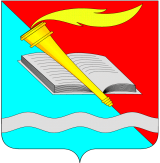 РОССИЙСКАЯ ФЕДЕРАЦИЯСОВЕТ ФУРМАНОВСКОГО МУНИЦИПАЛЬНОГО РАЙОНАИВАНОВСКАЯ ОБЛАСТЬРЕШЕНИЕот 18 марта 2021 года                                                                                                     № 24 г. ФурмановОб утверждении перечня  имущества, предлагаемого к безвозмездной передаче из муниципальной собственности Фурмановского муниципального района в муниципальную собственность Панинского сельского поселения Фурмановского муниципального районаВ соответствии с Федеральным законом от 06.10.2003 № 131-ФЗ «Об общих принципах организации местного самоуправления в Российской Федерации», Положением об организации безвозмездной передачи имущества из муниципальной собственности Фурмановского муниципального района в муниципальную собственность иных муниципальных образований, из муниципальной собственности иных муниципальных образований в муниципальную собственность Фурмановского муниципального района, утвержденным решением Совета Фурмановского муниципального района от 26.01.2017 №8, руководствуясь Уставом Фурмановского муниципального района,  Совет Фурмановского муниципального районаРЕШИЛ:Утвердить Перечень имущества, предлагаемого к безвозмездной передаче из муниципальной собственности Фурмановского муниципального района в муниципальную собственность Панинского сельского поселения Фурмановского муниципального района согласно Приложению.Направить Решение в уполномоченные органы местного самоуправления Панинского сельского поселения Фурмановского муниципального района для согласования безвозмездной передачи  имущества, указанного в пункте 1 настоящего решения. Право собственности Панинского сельского поселения Фурмановского муниципального района  возникает с момента подписания акта приема-передачи. Настоящее Решение вступает в силу с момента его официального опубликования.Опубликовать настоящее Решение в «Вестнике» администрации Фурмановского муниципального района и Совета Фурмановского муниципального района»  и  разместить на официальном сайте Фурмановского муниципального района (www.furmanov.su) в информационно-телекоммуникационной сети «Интернет». Контроль за исполнением Решения возложить на постоянную комиссию Совета Фурмановского муниципального района по вопросам местного самоуправления..Глава Фурмановскогомуниципального района                                                                              Р.А. СоловьевПредседатель Совета Фурмановскогомуниципального района                                                                              Г.В. Жаренова       Приложение к Решению Совета Фурмановского муниципального района от 18.03.2021  № 24Перечень имущества, предлагаемого к безвозмездной передаче из муниципальной собственности Фурмановского муниципального района в муниципальную собственность Панинского сельского поселения Фурмановского муниципального района     № п/пНаименование  имущества, его индивидуализирующие характеристикиКол-воБалансовая стоимостьОстаточная стоимость№ п/пНаименование  имущества, его индивидуализирующие характеристикиКол-воБалансовая стоимостьОстаточная стоимость123451.Компьютер в сборе125 685,000,002Системный блок115 000,000,00